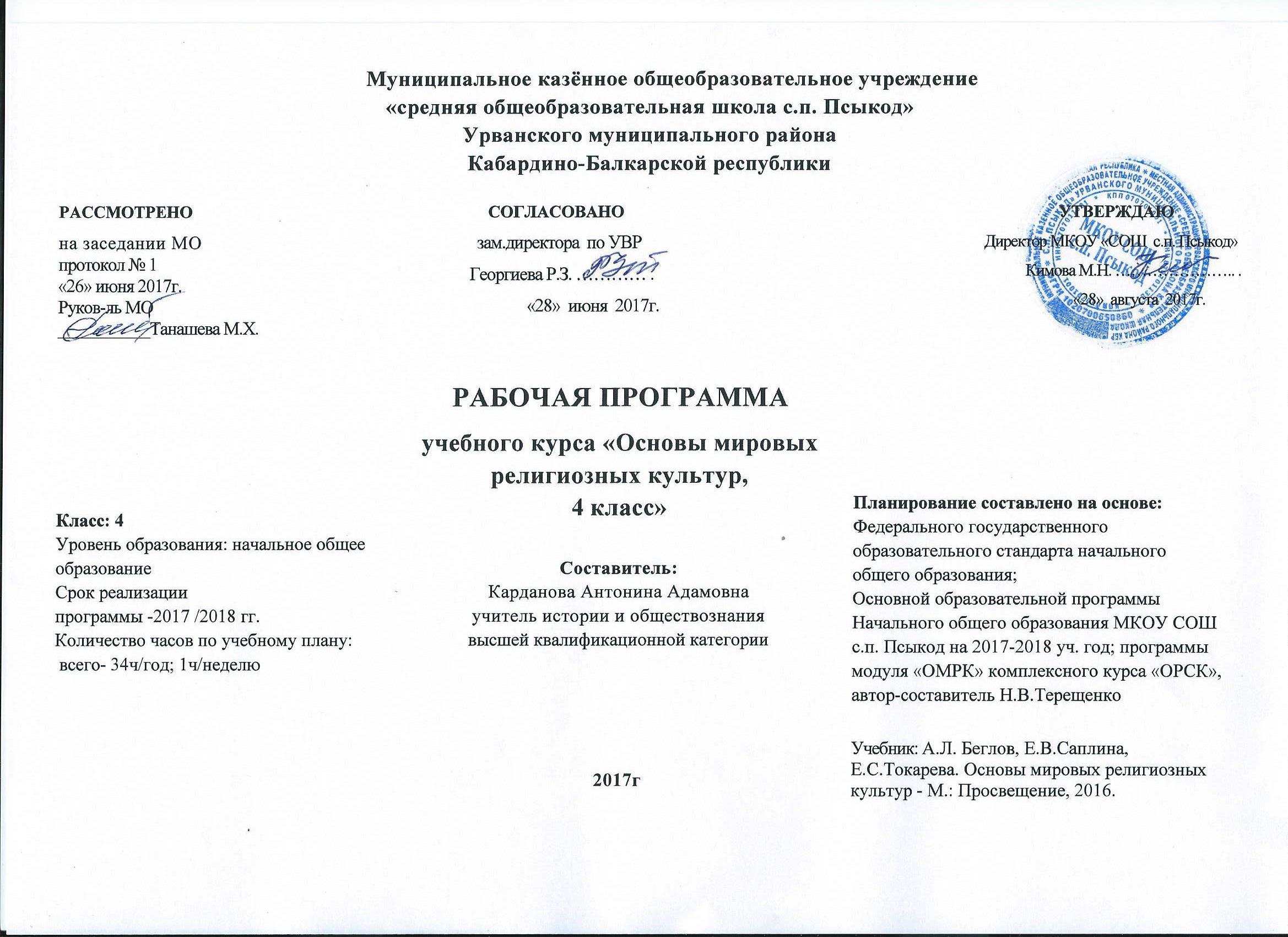 1. Планируемый результат освоения учебного предмета «ОМРК» 4 класс2. Содержание программы по _________ОМРК__________                                                 предмет3. Тематический план учебного предмета   «ОМРК»4. Изменения, внесенные в рабочую программуЦели школьного образования заключаются не только в том, чтобы дать ученикам образование, соответствующее современным требованиям общества, но и  в том, чтобы работать над формированием нравственных качеств, активнойжизненной позиции будущего гражданина страны. Процесс обучения и воспитания в образовательном учреждении не может достигнуть позитивного результата без учета сложностей социализации подростка в современных условиях. Образование должно помочь школьникам противостоять негативным явлениям, которые имеютсяВ рабочую программу по изучению  окружающий мир   включены корректировки  для обязательного изучения учащимися  материалов по НРК. Поскольку выделения дополнительных часов на проведение уроков по вышеозначенной тематике не предполагается, уроки  объединены с  похожими  темами  курса. В программу включено 5 часов по НРК: КБР – моя малая родина (1), Священные сооружения в КБР (14), Религиозные ритуалы, обычаи и обряды кабардинцев (21), Нравственные заповеди в Адыгэ хабзэ (26), Внутрисемейные отношения адыгов (28) 5. Календарно-тематическое планированиеКласс ________4_а_______Количество часов   в год   __34___ ;         в неделю __1_ .       Учебник: А.Л. Беглов, Е.В.Саплина, Е.С.Токарева. Основы мировых религиозных культур –       М.: Просвещение, 2016.      Программа модуля «ОМРК» комплексного курса «ОРСК», автор-составитель Н.В. ТерещенкоЛист коррекции5. Календарно-тематическое планированиеКласс ________4_б_______Количество часов   в год   __34___ ;         в неделю __1_ .       Учебник: А.Л. Беглов, Е.В.Саплина, Е.С.Токарева. Основы мировых религиозных культур –       М.: Просвещение, 2016.      Программа модуля «ОМРК» комплексного курса «ОРСК», автор-составитель Н.В. ТерещенкоЛист коррекции1. Планируемый результат на конец учебного года В результате прохождения программного материалы обучающийся получит представление:– о мировых религиях;– основателях религий мира;– священных книгах религий мира;– понятиях «грех», «раскаяние», «воздаяние»;– об искусстве в религиозной культуре.Узнает:– названия мировых религий;– имена основателей религий мира;– названия основных праздников религий мира;– особенности священных зданий каждой из традиционных религий.Научится:– воспроизводить историю происхождения каждой из мировых религий;– работать с различными источниками информации;– осуществлять творческую деятельность.Овладеет культурой поведения в священных сооружениях мировых религий.Личностные, метапредметные и предметные результаты освоения программы:Личностные:– формирование основ российской гражданской идентичности, чувства гордости за свою Родину;– формирование образа мира как единого и целостного при разнообразии культур, национальностей, религий, воспитание доверия и уважения к истории и культуре всех народов;– развитие самостоятельности и личной ответственности за свои поступки на основе представлений о нравственных нормах, социальной справедливости и свободе;– развитие этических чувств как регуляторов морального поведения;– воспитание доброжелательности и эмоционально-нравственной отзывчивости, понимания и сопереживания чувствам других людей; развитие начальных форм регуляции своих эмоциональных состояний;– развитие навыков сотрудничества со взрослыми и сверстниками в различных социальных ситуациях, умений не создавать конфликтов и находить выходы из спорных ситуаций;– наличие мотивации к труду, работе на результат, бережному отношению к материальным и духовным ценностям.Метапредметные: – овладение способностью принимать и сохранять цели и задачи учебной деятельности, а также находить средства ее осуществления;– формирование умений планировать, контролировать и оценивать учебные действия в соответствии с поставленной задачей и условиями ее реализации; определять наиболее эффективные способы достижения результата; вносить соответствующие коррективы в их выполнение на основе оценки и с учётом характера ошибок; понимать причины успеха/неуспеха учебной деятельности;– адекватное использование речевых средств и средств информационно-коммуникационных технологий для решения различных коммуникативных и познавательных задач;– умение осуществлять информационный поиск для выполнения учебных заданий;– овладение навыками смыслового чтения текстов различных стилей и жанров, осознанного построения речевых высказываний в соответствии с задачами коммуникации;– овладение логическими действиями анализа, синтеза, сравнения, обобщения, классификации, установления аналогий и причинно-следственных связей, построения рассуждений, отнесения к известным понятиям;– готовность слушать собеседника, вести диалог, признавать возможность существования различных точек зрения и права каждого иметь свою собственную; излагать свое мнение и аргументировать свою точку зрения и оценку событий;– определение общей цели и путей ее достижения, умение договориться о распределении ролей в совместной деятельности; адекватно оценивать собственное поведение и поведение окружающих.Предметные:– знание, понимание и принятие обучающимися ценностей: Отечество, нравственность, долг, милосердие, миролюбие, как основы культурных традиций многонационального народа России;– знакомство с основами светской и религиозной морали, понимание их значения в выстраивании конструктивных отношений в обществе;– формирование первоначальных представлений о светской этике, религиозной культуре и их роли в истории и современности России;– осознание ценности нравственности и духовности в человеческой жизни.Название темы (раздела)Необходимое количество часов для ее изучения 
Содержание учебного материала
Планируемый результатБлок 1. Введение.Духовные ценности и нравственные идеалы в жизни человека и общества.1Россия – наша Родина. КБР – моя малая родина. Введение в православную духовную традицию. Особенности восточного христианства. Культура и религия.Научатся:- понимать и принимать ценности: Отечество, нравственность, долг, милосердие, миролюбие, как основы культурных традиций многонационального народа России;- учебно-познавательный интерес к новомуучебному материалу и способам решенияновой задачи В результате усвоения темы сформируются:     – основы российской гражданской идентичности, чувство гордости за свою Родину;– сформируется образа мира как единого и целостного при разнообразии культур, национальностей, религий, воспитание доверия и уважения к истории и культуре всех народовполучат возможность:- участвовать  в диалоге: высказывать свои суждения, анализировать высказывания участников беседы, добавлять, приводить доказательства.Блок 2. Основы религиозных культур 25Что такое религия? Какие бывают религии? Религии России. Что такое культура? Влияние религии на культуру.Древнейшие верования. Первые религии. Многобожие. Иудаизм. Ислам. Христианство. Буддизм.Религии мира и их основатели. Христианство. Иисус Христос, апостолы. Ислам. Мухаммед. Буддизм. Сиддхартха Гуатама. Священные книги религий мира. Когда впервые появились священные тексты и как они назывались? Веды, Авеста, Трипитака, Тора, Библия, Коран. Священная книга буддизма – «Три корзины мудрости» (Типитаки). Священные книги иудаизма и христианства. Библия. Ветхий завет. Новый завет. Священная книга ислама. Коран. Хранители предания в религиях мира. Кто такие жрецы. Мудрецы иудеев. Христианские священнослужители. Иерархия в христианской церкви. Мусульманская община. Буддийская община – сангха.Человек в религиозных традициях мира. Роль, место и предназначение человека в религиях мира.Священные сооружения. Для чего нужны священные сооружения? Храм Единого Бога в Иерусалиме, Софийский собор. Христианские храмы (алтарь, иконы). Устройство православного храма. Мечеть. Священные сооружения в КБР. Буддийские священные сооружения. Искусство в религиозной культуре. Роль искусства в разных религиозных традициях. Искусство в религиозной культуре христианства. Искусство в религиозной культуре ислама. Искусство в религиозной культуре иудаизма. Искусство в религиозной культуре буддизма.Добро и зло. Возникновение зла в мире. Понятие греха, раскаяния и воздаяния. Рай и ад.Религии России. Как на Руси выбирали веру? Роль князя Владимира в крещении Руси. Православное христианство в истории России. Первые русские святые (Борис и Глеб). Деятельность Кирилла и Мефодия. Святой Сергий Радонежский. Первый русский печатник Иван Фёдоров. Установление патриаршества. Церковный раскол: кто такие старообрядцы (староверы). Судьба Церкви в XX веке. Другие христианские исповедания. Ислам, иудаизм, буддизм в истории России.Религия и мораль. Главный принцип всех религий. Нравственные заповеди в религиях мира. Нравственные заповеди в Адыгэ хабзэ. Заповеди иудаизма и христианства. Нравственное учение ислама. Учение о поведении человека в буддизме.Религиозные ритуалы. Что такое ритуалы (обряды), история их возникновения. Христианство: основные Таинства. Ислам: ежедневная молитва намаз. Иудаизм: еженедельная традиция – соблюдение субботы (шабат). Буддизм: каждодневная молитва (мантра). Религиозные ритуалы, обычаи и обряды кабардинцев.Обычаи и обряды. Традиционные обычаи и обряды в религиях мира. Религиозные ритуалы в искусстве. Значение религиозных ритуалов в искусстве в традиционных религиях.Календари религий мира. Особенности летоисчисления в христианстве, исламе, иудаизме и буддизме. Праздники в религиях мира. Праздники иудаизма (Песах, Шавуот, Ханука). Праздники христианства (Рождество, Пасха). Праздники ислама (Курбан-байрам, Ураза-байрам). Праздники буддизма (Дончод, Сагаалган).Семья, семейные ценности. Роль семьи в жизни каждого человека. Отношение традиционных религий России к семье. Внутрисемейные отношения адыговД.олг, свобода, ответственность, труд. Понятия «свобода», «долг», «ответственность», «труд» в разных религиях.Милосердие, забота о слабых, взаимопомощь. Милосердие, забота о слабых, взаимопомощь в различных религиях.В результате усвоения программного материала, обучающиеся получат представление:о мировых религиях;об основателях религий мира,о священных книгах религий мира;о понятиях «грех», «раскаяние», «воздаяние»,об искусстве в религиозной культуре;узнают:названия мировых религий,имена основателей религий мира,названия основных праздников религий мира,особенности священных зданий каждой из традиционных религий;научатся:воспроизводить историю происхождения каждой из мировых религий;работать с различными источниками информации;осуществлять творческую деятельность;овладеют культурой поведения в священных сооружениях мировых религий.получат возможность:- участвовать  в диалоге: высказывать свои суждения, анализировать высказывания участников беседы, добавлять, приводить доказательства.Блок 3. Духовные традиции многонационального народа России8Духовные традиции России. Роль религий в становлении России. С чего начинается Россия.Научатся: - высказывать   предположения о последствиях неправильного (безнравственного) поведения человека.- оценивать  поступки реальных лиц, героев произведений, высказывания известных личностей осознание ценности нравственности духовности в человеческой жизни;получат возможность:- участвовать  в диалоге: высказывать свои суждения, анализировать высказывания участников беседы, добавлять, приводить доказательства.№разделаТема разделаКол-во часов1Введение. Духовные ценности и нравственные12Основы религиозных культур253Духовные традиции многонационального народа России8                                                                                              Итого 34№п/пТемаКол-вочасовдатадатадата№п/пТемаКол-вочасовпо плануфактич.фактич.БЛОК 1.  Введение. Духовные ценности и нравственные идеалы в жизни человека и обществаБЛОК 1.  Введение. Духовные ценности и нравственные идеалы в жизни человека и общества11Россия – наша Родина.КБР – моя малая родина1с.4-509.09БЛОК 2. Основы мировых религиозных культур.БЛОК 2. Основы мировых религиозных культур.252Культура и религия1с.6-716.093Культура и религия1с 8-923.094Возникновение религий. Первые религии. Иудаизм. Буддизм.1с. 10-1130.095Возникновение религий. Религии мира и их основатели. Христианство, ислам.1с.12-1407.106Возникновение религий. Религии мира и их основатели.1с.14-1514.107Священные книги религий мира.1с. 16-1921.108Священные книги религий мира.1с. 19-2128.109Хранители предания в религиях мира.1с. 22-2311.1110Добро и зло. Понятие греха, раскаяния и воздаяния.1с. 24-2618.1111Добро и зло. Понятие греха, раскаяния и воздаяния.1с. 26-2725.1112Человек в религиозных традициях мира.1с. 28-2902.1213Священные сооружения.1с. 30-3209.1214Священные сооружения.Священные сооружения в КБР1с. 32-3316.1215Искусство в религиозной культуре.1с. 34-3629.1216Искусство в религиозной культуре.1с. 36-3713.0117Повторительно-обобщающий урок.1с.38-3920.0118История религий в России1с.40-4827.0119История религий в России1с.48-5103.0220Религиозные ритуалы, обычаи и обряды.1с.52-5510.0221Религиозные ритуалы, обычаи и обряды.Религиозные ритуалы, обычаи и обряды кабардинцев.1с.55-5717.0217.0222Паломничества и святыни.1с.58-6124.0224.0223Праздники и календари.1с. 62-6503.0303.0324Праздники и календари.Народные праздники кабардинцев1с. 65-6710.0310.0325Религия и мораль. Нравственные  заповеди в религиях мира.1с.68-7017.0317.0326Религия и мораль. Нравственные  заповеди в религиях мира.Нравственные заповеди в Адыгэ хабзэ1с. 70-7107.0407.04БЛОК 3. Духовные традиции многонационального народаБЛОК 3. Духовные традиции многонационального народа827Милосердие, забота о слабых, взаимопомощь.1с.72-7314.0414.0428Семья. Внутрисемейные отношения адыгов1с.74-7521.0421.0429Долг, свобода, ответственность, труд.1с.76-7728.0428.0430Любовь и уважение к Отечеству.1с.78-7905.0505.0531Подготовка творческих проектов1Подготовка и защита проектов12.0512.0532Подготовка творческих проектов1Подготовка и защита проектов12.0512.0533Выступление обучающихся со своими творческими работами1Подготовка и защита проектов19.0519.0534Выступление обучающихся со своими творческими работами1Подготовка и защита проектов19.0519.05ИТОГОИТОГО3434Уроки, которые требуют коррекцииУроки, которые требуют коррекцииУроки, которые требуют коррекцииУроки, которые требуют коррекциидатадатаУроки, содержащие коррекциюДата, класс№ урока по КТПТема урокаПричина коррекцииПо плану Факт.Форма коррекцииВарианты: Объединение тем ( указать с какой, № урока); домашнее изучение с последующей контрольной работой; организация онлайн урока; другое№п/пТемаКол-вочасовдатадатадата№п/пТемаКол-вочасовпо плануфактич.фактич.БЛОК 1.  Введение. Духовные ценности и нравственные идеалы в жизни человека и обществаБЛОК 1.  Введение. Духовные ценности и нравственные идеалы в жизни человека и общества11Россия – наша Родина.КБР – моя малая родина1с.4-509.09БЛОК 2. Основы мировых религиозных культур.БЛОК 2. Основы мировых религиозных культур.252Культура и религия1с.6-716.093Культура и религия1с 8-923.094Возникновение религий. Первые религии. Иудаизм. Буддизм.1с. 10-1130.095Возникновение религий. Религии мира и их основатели. Христианство, ислам.1с.12-1407.106Возникновение религий. Религии мира и их основатели.1с.14-1514.107Священные книги религий мира.1с. 16-1921.108Священные книги религий мира.1с. 19-2128.109Хранители предания в религиях мира.1с. 22-2311.1110Добро и зло. Понятие греха, раскаяния и воздаяния.1с. 24-2618.1111Добро и зло. Понятие греха, раскаяния и воздаяния.1с. 26-2725.1112Человек в религиозных традициях мира.1с. 28-2902.1213Священные сооружения.1с. 30-3209.1214Священные сооружения.Священные сооружения в КБР1с. 32-3316.1215Искусство в религиозной культуре.1с. 34-3629.1216Искусство в религиозной культуре.1с. 36-3713.0117Повторительно-обобщающий урок.1с.38-3920.0118История религий в России1с.40-4827.0119История религий в России1с.48-5103.0220Религиозные ритуалы, обычаи и обряды.1с.52-5510.0221Религиозные ритуалы, обычаи и обряды.Религиозные ритуалы, обычаи и обряды кабардинцев.1с.55-5717.0217.0222Паломничества и святыни.1с.58-6124.0224.0223Праздники и календари.1с. 62-6503.0303.0324Праздники и календари.Народные праздники кабардинцев1с. 65-6710.0310.0325Религия и мораль. Нравственные  заповеди в религиях мира.1с.68-7017.0317.0326Религия и мораль. Нравственные  заповеди в религиях мира.Нравственные заповеди в Адыгэ хабзэ1с. 70-7107.0407.04БЛОК 3. Духовные традиции многонационального народаБЛОК 3. Духовные традиции многонационального народа827Милосердие, забота о слабых, взаимопомощь.1с.72-7314.0414.0428Семья. Внутрисемейные отношения адыгов1с.74-7521.0421.0429Долг, свобода, ответственность, труд.1с.76-7728.0428.0430Любовь и уважение к Отечеству.1с.78-7905.0505.0531Подготовка творческих проектов1Подготовка и защита проектов12.0512.0532Подготовка творческих проектов1Подготовка и защита проектов12.0512.0533Выступление обучающихся со своими творческими работами1Подготовка и защита проектов19.0519.0534Выступление обучающихся со своими творческими работами1Подготовка и защита проектов19.0519.05ИТОГОИТОГО3434Уроки, которые требуют коррекцииУроки, которые требуют коррекцииУроки, которые требуют коррекцииУроки, которые требуют коррекциидатадатаУроки, содержащие коррекциюДата, класс№ урока по КТПТема урокаПричина коррекцииПо плану Факт.Форма коррекцииВарианты: Объединение тем ( указать с какой, № урока); домашнее изучение с последующей контрольной работой; организация онлайн урока; другое